ПОСТАНОВЛЕНИЕот «16» мая 2022г.                        № 150                           пгт. ЯблоновскийО подготовке к отопительному сезону 2022-2023 годов в муниципальном образовании«Яблоновское городское поселение»В соответствии с Федеральным законом от 06.10.2003 года № 131-ФЗ «Об общих принципах организации местного самоуправления в Российской Федерации», приказом Министерства энергетики Российской Федерации 
от 12.03.2013 №103 «Об утверждении правил оценки готовности 
к отопительному периоду», на основании Устава муниципального образования «Яблоновское городское поселение»,ПОСТАНОВЛЯЮ:1.  Утвердить программу проведения проверки готовности 
к отопительному периоду 2022-2023 годов на территории МО «Яблоновское городское поселение» (приложение № 1).2. Создать комиссию Администрации МО «Яблоновское городское поселение» по проведению проверки готовности к отопительному периоду 2022-2023 годов на территории МО «Яблоновское городское поселение» (приложение № 2).3. Руководителям предприятий, организаций и учреждений всех форм собственности организовать выполнение мероприятий в соответствии 
с программой проведения проверки готовности к отопительному периоду 2022-2023 годов на территории муниципального образования «Яблоновское городское поселение».4. Социально-экономическому отделу Администрации муниципального образования «Яблоновское городское поселение» разместить настоящее постановление на официальном сайте Администрации муниципального образования «Яблоновское городское поселение». 5. Контроль за исполнением настоящего постановления возложить на заместителя главы Администрации муниципального образования «Яблоновское городское поселение» по вопросам ЖКХ и благоустройства Концевого Р.В.6. Постановление вступает в силу с момента его подписания.Глава муниципального образования«Яблоновское городское поселение»                                      З.Д. АтажаховПроект внесен:руководитель отдела ЖКХ, благоустройства и санитарного контроля                              М.А. ХалаштэПроект согласован:заместитель главы Администрациимуниципального образования«Яблоновское городское поселение»  по вопросам ЖКХ и благоустройства                                     Р.В. Концевойи. о.руководителя отдела муниципальной собственности и правового обеспечения                                  Б. И. Такашруководитель социально-экономического отдела                     Ж.З. Гооваруководитель отдела архитектуры, градостроительства и использования земель                                   З.К. ХахПриложение № 1к постановлению муниципального образования «Яблоновское городское поселение»от «16» мая 2022года УТВЕРЖДАЮ:                                                                                                                               Глава муниципального образования «Яблоновское городское поселение»______________З.Д. Атажахов. «_____» _______________2022г.  ПРОГРАММА проверки готовности к отопительному периоду 2022-2023 годов на территории муниципального образования «Яблоновское городское поселение»Руководитель отдела ЖКХ, благоустройстваи санитарного контроля АдминистрацииМО «Яблоновское  городское поселение»                                     М.А. ХалаштэПриложение№ 2к постановлению муниципального образования «Яблоновское городское поселение»от «16» мая 2022 года КОМИССИЯ Администрации МО «Яблоновское городское поселение» по проверке готовности к отопительному периоду 2022-2023 годов на территории муниципального образования «Яблоновское городское поселение»Председатель комиссии:Глава муниципального образования «Яблоновское городское поселение»                                             З.Д. Атажахов Заместитель председателя комиссии:Руководитель отдела ЖКХ, благоустройстваи санитарного контроля АдминистрацииМО «Яблоновское  городское поселение»                                     М.А. ХалаштэЧлены комиссии:Руководитель отдела муниципальной собственностии правового обеспечения АдминистрацииМО «Яблоновское  городское поселение»                                      Р.А. БерзеговРуководитель социально-экономического отдела Администрации МО «Яблоновское  городское поселение»              Ж.З. ГооваРуководитель отдела архитектуры, градостроительства и использования земель АдминистрацииМО «Яблоновское городское поселение»                                              З.К. ХахПо согласованию:Заместитель начальника управления государственных инспекций по надзору за строительством зданий, сооружений и эксплуатацией жилищного 
фонда Республики Адыгея                                                               И.А. Кравцова Заместитель генерального директораАО «Газпром Межрегионгаз МайкопФилиал в Тахтамукайском районе						Р.Д. АчмизНачальник Тахтамукайских РЭС                                                     Р.А. СорокинЗам. начальника управления Краснодарское ЛПУМГОАО «Газпром трансгаз Краснодар»                                               А.А. ШевчукДиректор ООО «Рассвет»                                                                     А.З. ЧенибДиректор ООО КХ «Яблоновское»                                                 О.И. ХадипашДиректор ООО «Стрелец»                                                                    Р.М. ЦусхаДиректор ООО МКХ «Краснодарское»                                        Ю.Ю. ХалаштэГенеральный директор ООО «ГарантСтрой»                            О. А. РазгадоваРоссийская Федерацияреспублика адыгеяадминистрация муниципального образования«яблоновскоегородское поселение»385141, Республика Адыгея Тахтамукайский район,пгт. Яблоновский,ул. Гагарина, 41/1,тел. факс (87771) 97801, 97394E-mail: yablonovskiy_ra@mail.ru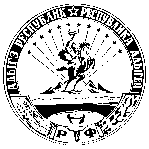 УРЫСЫЕ ФЕДЕРАЦИЕРадыгэ республикмуниципальнэгъэпсыкiэ зиiэ«ЯБЛОНОВСКЭКЪЭЛЭ ПСЭУПIэм»иадминистрацие385141, Адыгэ РеспубликТэхътэмыкъое район,Яблоновскэкъ/п., Гагариным иур., 41/1,тел./факсыр(87771) 97801, 97394E-mail: yablonovskiy_ra@mail.ruНаименование мероприятияСрок исполненияОтветственный исполнительСоздание штаба по подготовке жилищно-коммунального хозяйства к отопительному сезону 2022-2023 годов01.07.2022 Комиссия Администрации МО «Яблоновское городское поселение», руководители предприятий ЖКХ, руководители организаций жилищного фонда, руководители организаций социальной сферыПроведение итогов прошедшего отопительного сезона и определение задач по подготовке к предстоящему отопительному сезону 2022-2023 годов01.07.2022Комиссия Администрации МО «Яблоновское городское поселение», отдел ЖКХ, руководители предприятий ЖКХ, руководители организаций жилищного фонда, руководители организаций социальной сферыРазработка (уточнение) и утверждение алгоритмов взаимодействия диспетчерских служб, предприятий жилищно-коммунального комплекса, администрации при возникновении аварийных ситуаций на объектах жилищно-коммунальной сферы15.07.2022Отдел ЖКХ, комиссия Администрации МО «Яблоновское городское поселение», руководители предприятий ЖКХ, руководители организаций жилищного фонда, руководители организаций социальной сферыРазработка графиков подготовки к отопительному сезону: ремонт и замена тепловых сетей, источников тепловой энергии, водоснабжения, газоснабжения, электроснабжения; проведение необходимого технического освидетельствования и диагностики оборудования; опрессовки тепловых сетей; подготовки жилищного фонда; подготовки объектов социальной сферы. Направление разработанных графиков подготовки к отопительному сезону в Администрацию МО «Яблоновское городское поселение» на согласование.01.07.2022Руководители предприятий ЖКХ, руководители организаций жилищного фонда, руководители организаций социальной сферыСогласование графиков подготовки к отопительному сезону: ремонт и замена тепловых сетей, источников тепловой энергии, водоснабжения, газоснабжения, электроснабжения; проведение необходимого технического освидетельствования и диагностики оборудования; опрессовки тепловых сетей; подготовки жилищного фонда; подготовки объектов социальной сферы02.07.2022-18.07.2022Комиссия Администрации МО «Яблоновское городское поселение»Подготовка жилищного фонда, объектов социальной сферы к отопительному сезону 2022-2023 годов15.08.2022Руководители организаций жилищного фонда, руководители организаций социальной сферыПодготовка объектов коммунальной инфраструктуры к отопительному сезону 2022-2023 годов01.09.2022Руководители предприятий ЖКХПроверка готовности жилищного фонда к отопительному сезону 2022-2023 годов, на соответствие требованиям раздела IV приказа Министерства энергетики Российской Федерации от 12.03.2013 №103 «Об утверждении правил оценки готовности к отопительному периоду»15.08.2022 - 15.09.2022Комиссия Администрации МО «Яблоновское городское поселение», руководители организаций жилищного фондаПроверка готовности объектов социальной сферы к отопительному сезону 2022-2023 годов, на соответствие требованиям раздела IV приказа Министерства энергетики Российской Федерации от 12.03.2013 №103 «Об утверждении правил оценки готовности к отопительному периоду»15.08.2022 - 15.09.2022Комиссия Администрации МО «Яблоновское городское поселение», руководители организаций социальной сферыПроверка готовности объектов теплоснабжающих и теплосетевых организаций к отопительному сезону 2022-2023 годов, на соответствие требованиям раздела III приказа Министерства энергетики Российской Федерации от 12.03.2013 №103 «Об утверждении правил оценки готовности к отопительному периоду»01.09.2022 - 01.11.2022Комиссия Администрации МО «Яблоновское городское поселение», руководители предприятий ЖКХ